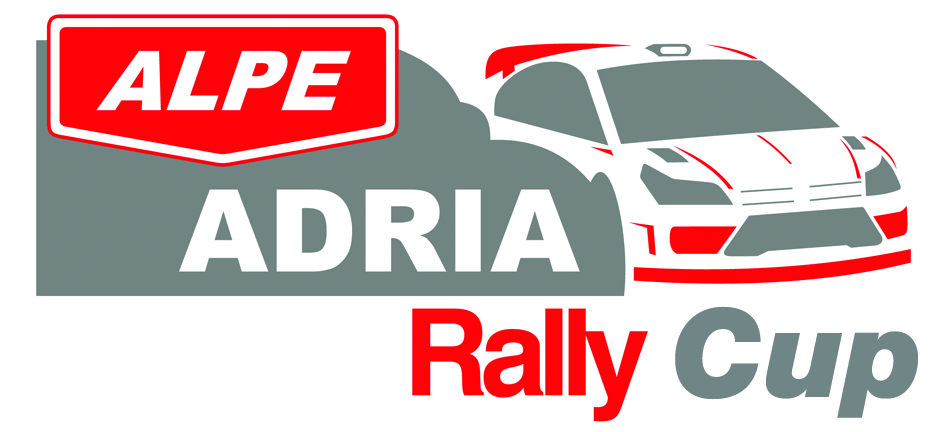 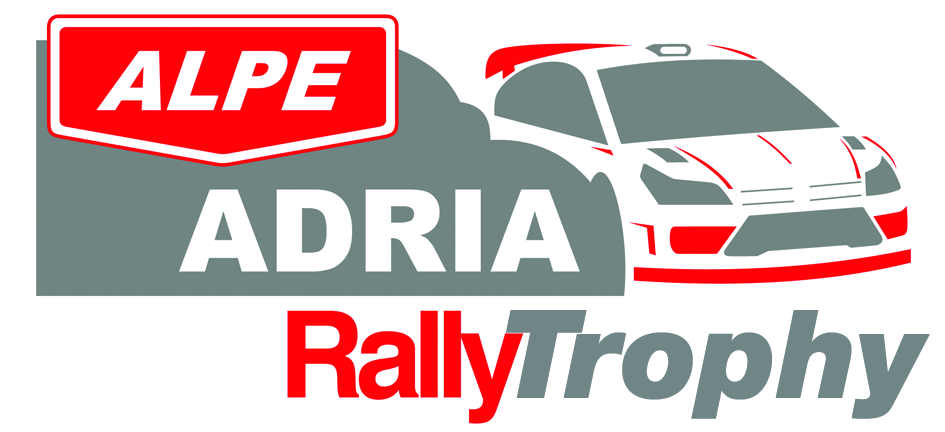 EINSCHREIBUNG - DOMANDA D’ISCRIZIONE - ENTRY FORMFAHRZEUGDATEN - CARATTERISTICHE DEL VEICOLO - VEHICLE CHARACTERISTICSMarke - Marca – Make_______________________________Modell - Modello - Mode_______________________Kennzeichen - Nr. di targa - Immatricolation number_________________Zylinder – Cilindrata - Engine capacity_____________    JUNIOR	GRUPPE - GRUPPO - GROUP 					KLASSE - CLASSE - CLASSKonfektionsgröße (S / M / L / XL / XXL): 1. Fahrer…………..		2. Fahrer…………..Mit meiner Unterschrift akzeptiere ich das Reglement des „Alpe Adria Rally Cup/Trophy“.
Il sottoscritto dichiara di essere a conoscenza del regolamento dell’ “Alpe Adria Rally Cup/Trophy” di rispettarlo senza condizioni.With my signature I accept the rules of the “Alpe Adria Rally Cup/Trophy”.Unterschrift–Firma –Signature_______________________________Unterschrift–Firma-Signature________________________________ 1.Fahrer - 1° Conduttore – 1st Driver		                               2. Fahrer - 2° conduttore – 2nd Driver             Alpe Adria Rallye Club	Spitalgasse 15			          9300 St. Veit/GlanTel.: +43/664 3356652         Email:alpeadriarallycup@gmail.com	      www.alpeadriarallyclub.euBewerberConcorrenteCompetitor1.  Fahrer1° Conduttore1st Driver2. Fahrer2° Conduttore2nd DriverNachname - VornameCognome - NomeSurname - Ch.nameAdresseIndirizzoAddress Postleitzahl - StadtCAP Città TownGeburtsdatum und Ort  Data  e luogo di nascita  Date and Town of birthNationalitätNazione CountryTelefonnummerTelefono  TelephonnumberE-MAILLizenz Nr.  ASN    Licenza Cat. e N.Licence  sportifFührerscheinnummerPatente Cat. e n.Driver licence Cat. e n.Bewerberlizenz Nr.Scuderia Team-Licence N.